ГЛАВНОЕ УПРАВЛЕНИЕ ПО ЗДРАВООХРАНЕНИЮБРЕСТСКОГО ОБЛАСТНОГО ИСПОЛНИТЕЛЬНОГО КОМИТЕТАУчреждение образования«Брестский государственный медицинский колледж»Специальность 2-79 01 01 «Лечебное дело»Учебная дисциплина «Пропедевтика внутренних болезней»Тема 4.1 «Методы обследования пациентов с заболеваниями органов системы кровообращения»методическая разработка открытого теоретического занятия в учебной группе Ф-11/2Крестогорский В.В., преподаватель                                                       Брест, 2021Рассмотрена и рекомендована к применениюна заседании цикловой комиссии № 3,протокол от __.__.2021, №__Выписка из типовой учебной программыПрактическое занятие № 13. Методы обследования пациентов с заболеваниями органов системы кровообращения.Осмотр пациентов, с последующим клиническим обсуждением. Расспрос, общий осмотр, пальпация области сердца и крупных сосудов. Перкуссия и аускультация сердца. Анализ полученных физикальных данных и электрокардиограмм. Работа с медицинской документацией.Цели учебного занятия:обучающие:сформировать навыки обследования пациента с заболеванием сердечно-сосудистой системы и анализировать полученные данные по синдромному принципу; провести коррекцию и закрепление знаний, умений и навыков по обследованию пациентов с заболеваниями системы кровообращения;развивающие: развивать познавательный интерес учащихся к дисциплине;развивать умение сопоставлять и анализировать результаты клинического     исследования;воспитывающие: воспитывать чувство ответственности за выполняемую работу;воспитывать любовь к избранной профессии;воспитывать навыки этического поведения в отношении пациентов; Методическая цель: углубить знания о современных подходах к практико-ориентированному обучению;обменяться опытом использования возможностей симуляционного оборудования в обучении.Тип занятия: закрепления, повторения и обобщения знаний, умений и навыков.Вид занятия: практическое занятие.Междисциплинарные связи:обеспечивающие:анатомия и физиология;патологическая анатомия и физиология;сестринское дело и манипуляционная техника;латинский язык и медицинская терминология;фармакология;обеспечиваемые:терапия;хирургия;акушерство и гинекология;педиатрия;инфекционные болезни;основы фтизиатрии;основы общей онкологии;первичная медицинская помощь; основы реабилитации, физиотерапии, массажа и лечебной физкультуры.Оснащение теоретического занятия: типовая учебная программа, календарно-тематический план, НПА, методическая разработка открытого теоретического учебного занятия, карты тестового контроля, образец ответов к картам тестового контроля, шкала оценки учебной деятельности  учащихся по решению карт тестового контроля, ситуационные задачи, образцы ответов к ситуационным задачам, шкала оценки учебной деятельности  учащихся по решению ситуационных задач, чек-лист выполнения аускультации сердца, симуляционное оборудование «Аускультация сердца».Место и время проведения: ауд. №214, 4 часа (180 минут).Организационная структура открытого теоретического занятияпо учебной дисциплине «пропедевтика внутренних болезней»Практическое занятие № 13. Методы обследования пациентов с заболеваниями органов системы кровообращения1. Материалы подготовительного этапа открытого практического занятия«Методы обследования пациентов с заболеваниями органов системы кровообращения»1. Подготовительный этап1.1. Организационный моментВзаимное приветствие, проверка присутствующих, выяснение причин отсутствия учащихся на учебном занятии. Обратить внимание на внешний вид, готовность учащихся к учебному занятию.1.2. Рефлексия: «Нарисуй настроение…».1.3. Мотивация учебной деятельностиПреподаватель сообщает тему и цель учебного занятия и проводит научно-методическое обоснование данной темы.2. Основной этап2.1. Контроль исходных знаний по теме: Методы обследования пациента с заболеваниями органов сердечно-сосудистой системы2.1.1. Устный опрос по узловым вопросам:Ответы учащихся при закрытых учебниках и конспектах. Оценка результатов учебной деятельности проводится согласно интегральной 10-бальной шкале результатов учебной деятельности по учебной дисциплине «Пропедевтика внутренних болезней». 2.1.2. Письменный опросУчащимся предлагается решить карты тестового контроля и письменно описать методику выполнения одного из практических навыков. Отметка за КТК выставляется согласно интегральной 10-балльной шкале результатов учебной деятельности к КТК.КТК «Методы обследования пациентов с заболеваниями органов системы кровообращения»Вариант 1											67 СОТ-100%ВЫБЕРИТЕ ПРАВИЛЬНЫЙ ОТВЕТ:Основная жалоба при стенокардии – типичная боль за грудиной или слева от неёданетБоль при стенокардии длится 3-5 минут, реже 15-20 минутданетЗолотым стандартом диагностики ИБС является вентрикулографияданетО впервые возникшей стенокардии напряжения говорят в тех случаях, когда от момента возникновения первого приступа прошло не более одного года.данетОртостатический обморок – это потеря сознания при применении некоторых лекарственных средств, например, ганглиоблокаторов:данетВЫБЕРИТЕ ОДИН ПРАВИЛЬНЫЙ ОТВЕТ:Клиническая форма острой сосудистой недостаточности:головная больобмороклихорадка рвотаГемодинамические последствия сердечной недостаточности:понижение конечного диастолического давления в желудочке сужение сердцазастой крови в венозном русле малого и большого кругов кровообращения повышение сердечного выбросаЖалобы пациентов при острой левожелудочковой недостаточности:внезапно возникает сильное удушье (чаще ночью)тошнотаонемение конечностейОпределите о какой форме острого периода ИМ идет речь: «При этой форме наблюдаются сильнейшие боли за грудиной или слева от грудины. Боли не снимаются нитроглицерином. При развитии кардиогенного шока – резчайшая общая слабость, адинамия, потливость»?ангинознаяастматическаямногосимптомнаямалосимптомнаямозговаяантиаритмическаяВ зависимости от тяжести течения стабильная стенокардия напряжения делится на:5 функциональных классов3 функциональных класса2 функциональных класса4 функциональных классаIII. ВЫБЕРИТЕ НЕСКОЛЬКО ПРАВИЛЬНЫХ ОТВЕТОВ:Какие факторы способствуют возникновению ИМ?злоупотребление алкоголемпониженная свертываемость кровиснижение АДотсутствие физической активностинервно-психическая травмафизическое переутомлениеПри астматической форме острого периода ИМ выделяют такие симптомы, как…удушьесухие хрипыортопноэкашельсильное потоотделениеклокочущее дыханиеСтенокардия чаще всего возникает:спереди грудины справа от грудиныза грудинойв межлопаточной областислева от грудиныПри стенокардии на ЭКГ определяются:смещение интервала ST чаще вниз, реже вверх от изолинии более чем на 1 ммнарушение коронарного кровообращения нормализация коронарного кровообращенияснижение, сглаживание или появление отрицательного зубца Тсмещение интервала ST чаще вверх, реже вниз от изолинии менее чем на 1 ммКаковы ЭКГ– признаки в подострую стадию ИМ?глубокий и широкий зубец Qзубец Т положительныйповышается зубец R зубец Т становится отрицательным сегмент ST изоэлектричензубец Q становится положительнымIV. ВСТАВЬТЕ ПРОПУЩЕННЫЕ СЛОВА:ИБС (Ишемическая болезнь сердца) – это группа острых и хронических заболеваний (…) (…), морфологической основой которой является (…) (…) (…). В патофизиологической основе ИБС лежит несоответствие между потребностью сердца в (…) и реальной (…) (…) к сердцу.Несоответствие возникает из-за (…) (…) коронарных сосудов, развития в них (…) ( …), периодического (…) сосудов. Стенокардия – это приступообразный (…) (…), возникающий за (…) или (…) от неё на фоне (…) или (…) коронарных артерий. Патофизиологическая основа болевого синдрома – (…) (…). УСТАНОВИТЕ ПРАВИЛЬНОЕ СООТВЕТСТВИЕ:Соотнесите результаты обследования при стенокардии с различными видами обследования:Распределите формы по нозологическим единицам:Опишите стадии инфаркта миокарда по данным ЭКГ:Определите изменения, выявляемые осмотром, при различных формах инфаркта  миокарда:Соотнесите результаты обследования при инфаркте миокарда с различными видами обследования:КТК«Методы обследования пациентов с заболеваниями органов системы кровообращения»Вариант 2    										62 СОТ-100% ВЫБЕРИТЕ ПРАВИЛЬНЫЙ ОТВЕТ:Шок включает в себя эректильную и торпидную фазы:данетПо обширности поражения различают инфаркт миокарда: «крупноочаговый» и «мелкоочаговый» данетКоллапс развивается постепенно:данетВне приступа стенокардии на ЭКГ в покое изменений может и не быть.данетК пробам с физической нагрузкой, проводимым при ИБС, относятся: дипиридамоловая, эргометриноваяданет ВЫБЕРИТЕ ОДИН ПРАВИЛЬНЫЙ ОТВЕТ:Клинические проявления обморока:внезапно наступает головокружение, слабость, потеря сознанияостро поднимается АД дыхание учащённое кожные покровы краснеютВиды сердечной недостаточности: межжелудочковая предсердная тубулярнаятотальнаягемосидерознаяДанные осмотра и пальпации при острой левожелудочковой недостаточности:кожа холодная, влажная, бледно-цианотичная ощущение жара, сухость кожи на коже высыпания Определите о какой форме острого периода ИМ идет речь: «Эта форма чаще выявляется случайно при записи ЭКГ в случаях повторного ИМ. Проявляется слабостью, недомоганием, особенно у пожилых лиц»?ангинознаяастматическаямногосимптомнаямалосимптомнаямозговаяантиаритмическаяБоль уменьшается при стенокардии после:введения фуросемидаприема нитроглицеринаприема антибиотиковпрекращения физической нагрузкив/в введения эпинефринаIII. ВЫБЕРИТЕ НЕСКОЛЬКО ПРАВИЛЬНЫХ ОТВЕТОВ:Какие клинические формы острого периода ИМ выделяют?ангинознаяастматическаяпостабдоминальнаямозговаяантиаритмическаямногосимптомнаяПри пальпации и перкуссии в острый период ИМ наблюдаются…разлитой верхушечный толчокпульс сильного наполненияпульс нитевидныйрасширение левой границы относительной сердечной тупостипульс редкийпульс аритмичныйОбоснование применения стресс-эхокардиографии при стенокардии:выявляет недостаточность венечных артерийне вызывает дисбаланс между доставкой кислорода по суженным венечным артериямпри учащении сердечного ритма повышается потребность миокарда в кислородепри учащении сердечного ритма понижает потребность миокарда в кислороде3-ий функциональный класс стабильной стенокардии:приступы не возникаютпоявление удушья, кашля, повышение температурывыраженное ограничение физической активности выраженное увеличение физической активностиприступы возникают при ходьбе на расстоянии от 1 до 2 кварталовКаковы ЭКГ-признаки в рубцовую стадию ИМ?зубец T становится сглаженнымзубец Q уменьшаетсясегмент ST находится на изоэлектрической линиизубец Т отрицательныйзубец R увеличиваетсязубец Q глубокий и широкийIV. ВСТАВЬТЕ ПРОПУЩЕННЫЕ СЛОВА:Стенокардия делится на стенокардию (…) и (…). Стенокардия напряжения делится на (…) (…), (…) и (…).Характеристика боли при стенокардии: за (…) или (…) от неё, (…), давящая или (…), сопровождается чувством (…) (…). Боль при стенокардии связана с (…) (…), подъёмом (…) (…), (…) возбуждением. При осмотре кожные покровы (…), отмечается (…), во время приступа возникает «симптом (…)». V. УСТАНОВИТЕ ПРАВИЛЬНОЕ СООТВЕТСТВИЕ:Выберите определения функциональных классов стенокардии:Установите соответствие:Отражение на ЭКГ в зависимости от форм инфаркта миокарда:Соотнесите атипичные формы инфаркта миокарда с их характеристиками:Соотнесите стадии инфаркта миокарда и их характеристики на ЭКГ:Соотнесите наиболее частые локализации инфаркта миокарда:КТК«Методы обследования пациентов с заболеваниями органов системы кровообращения»Вариант 3  										69 СОТ-100% ВЫБЕРИТЕ ПРАВИЛЬНЫЙ ОТВЕТ:Возникновение обморока связывают с острым расстройством метаболизма ткани мозга вследствие глубокой гипоксии:данетВ подострую стадию инфаркта миокарда в отведениях, записанных над областью ИМ, регистрируется патологический глубокий и широкий зубец Q.данетПри IV функциональном классе стенокардии невозможно выполнять любой вид физической деятельности без возникновения неприятных ощущений.данетПри всех формах коллапса сознание пациента сохранено, но он безучастен к окружающему:данетКлинически наиболее распространённой является стабильная стенокардия напряжения.данетВЫБЕРИТЕ ОДИН ПРАВИЛЬНЫЙ ОТВЕТ:Клинические проявления коллапса:пациент без сознания пациент в сознании, вялый, заторможенный. АД повышеноредкое дыханиеПо течению сердечная недостаточность бывает:внезапная остраямеханическая замедленнаярегургитационнаяЖалобы при острой правожелудочковой недостаточности:резкая общая слабость, боль в правом подреберьеголовная больтошнота повышение температурыодышка, малопродуктивный кашельОпределите о какой форме острого периода ИМ идет речь: «Эта форма сопровождается жалобами и объективными признаками острого нарушения мозгового кровообращения»?ангинознаяастматическаямногосимптомнаямалосимптомнаямозговаяантиаритмическаяПри лечении стенокардии применяются:бронхолитикидиуретикиантиангинальные препараты противовирусные препаратыIII. ВЫБЕРИТЕ НЕСКОЛЬКО ПРАВИЛЬНЫХ ОТВЕТОВ:По обширности поражения различают следующие виды ИМ:крупноочаговыйкрупнополостнойсреднеполостнойсреднеочаговыймелкоочаговыймелкополостнойПри аускультации в острый период ИМ наблюдаются:глухие тоныритм галопаповышение АД в период болейзвонкие тоныаритмичные тоныснижение АД в период болейКритерии диагностики прогрессирующей стенокардии напряжения:улучшение общего состоянияучащение и утяжеление приступов стенокардииухудшение общего состоянияуменьшение кратности приема нитроглицеринаувеличение кратности приема нитроглицеринаКаковы ЭКГ-признаки в острую стадию ИМ?глубокий и широкий зубец Qповышается зубец R зубец Т становится отрицательным зубец R снижаетсясегмент ST начинает снижатьсязубец Т положительныйВыберите основные локализации крупноочагового ИМпередняя стенка ЛЖзадняя стенка ЛП задние отделы ЛЖ верхняя область ЛЖ нижняя область ЛЖпередняя стенка ЛПIV. Вставьте пропущенные слова:При проведении пальпации сердца повышение (…) (…) в зонах (…). При проведении перкуссии сердца границы сердца (…) (…), часто расширен (…) (…) во II межреберье. При проведении аускультации сердца во время приступа стенокардии - приглушение (…) тона на (…), акцент (…) тона на (…), появление (…) или (…). (…) ограничение физической активности, приступы возникают при ходьбе от одного до (…) кварталов характерно (…) классу. В зависимости от (…) (…) стабильная стенокардия напряжения делится на (…) (…) (…). УСТАНОВИТЕ ПРАВИЛЬНОЕ СООТВЕТСТВИЕ:Соотнесите периоды инфаркта миокарда и их продолжительностьРаспределите формы по нозологическим единицам:Определите изменения, выявляемые осмотром, при различных формах инфаркта миокарда:Выберите определения функциональных классов стенокардии:25.	Соотнесите стадии инфаркта миокарда и их характеристики на ЭКГ:Образец ответов к КТК«Методы обследования пациентов с заболеваниями органов системы кровообращения»Шкала оценки результатов учебной деятельности к КТК по теме:«Методы обследования пациентов с заболеваниями органов системы кровообращения»                                                  						 СОТ- 100% - 10 б.2.1.3 Решение ситуационных задачУчащимся необходимо ответить на представленные вопросы в розданных клинических проблемно-ситуационных задачах.Задача № 1	Во время взятия крови на биохимический анализ пациенту 18 лет внезапно стало плохо и он потерял сознание.	Объективно: сознание отсутствует, кожные покровы бледные, обычной влажности, пульс 100 ударов в минуту, ритмичный, слабого наполнения. АД 90/60 мм рт. ст.Задания:1. Определите основные симптомы и синдромы2. Поставьте предварительный диагнозОбразец ответа к задаче №11. Синдром острой сосудистой недостаточности (внезапная потеря сознания во время взятия анализа крови у молодого человека (испуг); отсутствие значительных изменений гемодинамики (пульс и АД)).2. ОбморокЗадача № 2Пациент М., 64 года, находится на стационарном лечении в пульмонологическом отделении по поводу правосторонней верхнедолевой пневмонии. В течении недели отмечалась повышенная температура. За ночь температура тела снизилась до 36,4°С. Пациент жалуется на выраженную слабость, головокружение, тошноту.При объективном исследовании: пациент бледен, сидит на кровати, лицо покрыто холодным потом. Частота дыхательных движений – 30 ударов в минуту. При аускультации – над легкими везикулярное дыхание, выслушиваются мелкопузырчатые хрипы над верхней долей справа. Пульс – 94 удара в 1 минуту, слабого наполнения и напряжения. Тоны сердца приглушены. АД – 85/90 мм рт. ст.Задания:1. Определите основные симптомы и синдромы.2. Поставьте предварительный диагноз.Образец ответа к задаче №21. Синдром острой сосудистой недостаточности (бледность кожных покровов, ЧСС – 94 уд. в минуту, АД – 85/90 мм рт.ст.); синдром уплотнения лёгочной ткани (влажные хрипы над верхней долей лёгкого справа); интоксикационный синдром (повышение температуры тела, увлажнённость кожных покровов).2. Коллапс.Задача №3Пациент А., 40 лет, доставлен кардиологической бригадой в реанимационное отделение с жалобами на нестерпимую боль за грудиной слева, иррадиирующую в левое плечо. Через 1,5 часа состояние пациента ухудшилось. Усилились боли за грудиной, появилось головокружение, резкая слабость.Объективно: кожные покровы бледные. Акроцианоз губ, ЧД – 20/мин., в легких дыхание ослабленное, влажные мелкопузырчатые хрипы над нижними отделами лёгких. Сor – тоны глухие, акцент II тона над лёгочной артерией, ритм галопа. ЧСС-110/мин., АД – 80/50 мм рт. ст. Пульс – 110/мин., ритмичный, нитевидный. Живот мягкий, безболезненный, печень не увеличена.Задания:1. Определите основные симптомы и синдромы.2. Поставьте предварительный диагноз.Образец ответа к задаче №31. Синдром острой коронарной недостаточности (боли за грудиной слева, иррадиирующие в левое плечо), синдром острой сердечно-сосудистой недостаточности (головокружение, слабость, бледные кожные покровы, акроцианоз, ЧДД-20 в минуту, влажные мелкопузырчатые хрипы над нижними отделами лёгких. Сor – тоны глухие, акцент II тона над лёгочной артерией, ритм галопа. ЧСС – 110/мин., АД – 80/50 мм рт. ст. Пульс – 110/мин., ритмичный, нитевидный, синдром нарушения ритма и проводимости (ритм галопа).2. Кардиогенный шок.Задача №4Пациент Г., 48 лет, бригадир химзавода, обратился к врачу поликлиники с жалобами на резкие сжимающие боли за грудиной, которые распространяются в левое плечо и эпигастральную область. Подобные боли возникли впервые, по дороге на работу. Так как поликлиника была рядом, пациент обратился к врачу. В прошлом болел пневмонией. Курит, спиртными напитками не злоупотребляет.Объективно: избыточная масса тела; кожные покровы бледные, влажные. Цианоз губ. В легких дыхание везикулярное, хрипов нет. Пульс 102 в минуту, ритмичный, удовлетворительного наполнения. АД – 155/80 мм рт. ст. Границы сердца: правая – по правому краю грудины, левая – на 1 см кнаружи от левой срединно-ключичной линии. Тоны сердца приглушены, шумов нет. Живот мягкий, безболезненный. Печень и селезенка не пальпируются.ЭКГ: Синусовая тахикардия. Признаки обширного переднего и бокового ИМ, депрессия ST в отведениях III, aVF., признаки гипертрофии левого желудочка.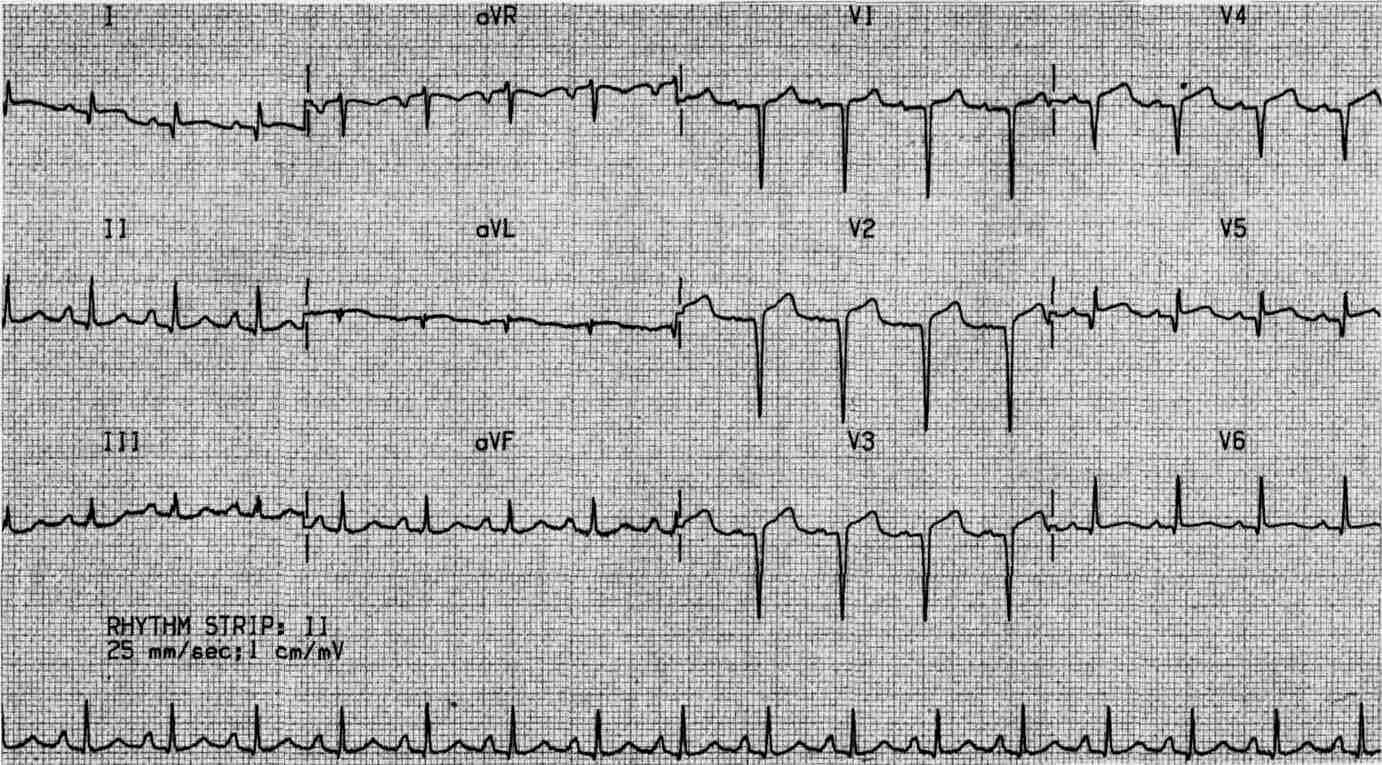 Задания:1. Определите основные симптомы и синдромы.2. Поставьте предварительный диагноз.Образец ответа к задаче №41. Синдром острой коронарной недостаточности (резкие сжимающие боли за грудиной, которые распространяются в левое плечо и эпигастральную область, ЭКГ: признаки обширного переднего и бокового ИМ, депрессия ST в отведениях III, aVF); синдром гипертофии левого желудочка (смещение границы сердца влево: правая – по правому краю грудины, левая – на 1 см кнаружи от левой срединно-ключичной линии, ЭКГ: признаки гипертрофии левого желудочка), синдром артериальной гипертензии (АД – 155/80 мм рт. ст.), синдром нарушения ритма и проводимости (Пульс 102 в минуту, ЭКГ: синусовая тахикардия)2. ИБС: инфаркт миокарда, артериальная гипертензия, синусовая тахикардия.Задача №5	Пациент С., 49 лет, шофер. На амбулаторном приеме жалуется на боли за грудиной с иррадиацией в левое плечо, лопатку. Боль приступообразная, возникающая во время быстрой ходьбы, длится 3-5 минут, в покое быстро проходит. Болен в течение 2-х месяцев, лечился вначале у невропатолога с диагнозом «Межреберная невралгия». Принимал анальгин, горчичники, физиотерапевтические процедуры, но состояние не улучшилось. Длительно много курит. Страдает артериальной гипертензией. Отец и старший брат перенесли инфаркт миокарда.Объективно: общее состояние удовлетворительное. Имеет избыточный вес. Над легкими ясный легочный звук, дыхание везикулярное. Незначительное расширение сердца влево. На верхушке сердца ослабление 1 тона, над аортой – акцент П тона. АД – 170/100 мм рт. ст. Пульс аритмичен, 88 в минуту, несколько напряжен. Органы брюшной полости без особенностей. ЭКГ в покое без особенностей.ЭКГ: Желудочковая экстрасистола. Депрессия ST в отведениях 1, II, aVL, V3 – V6. Инверсия волны Т в отведениях II, III, aVF, V3 – V6, признаки гипертрофии левого желудочка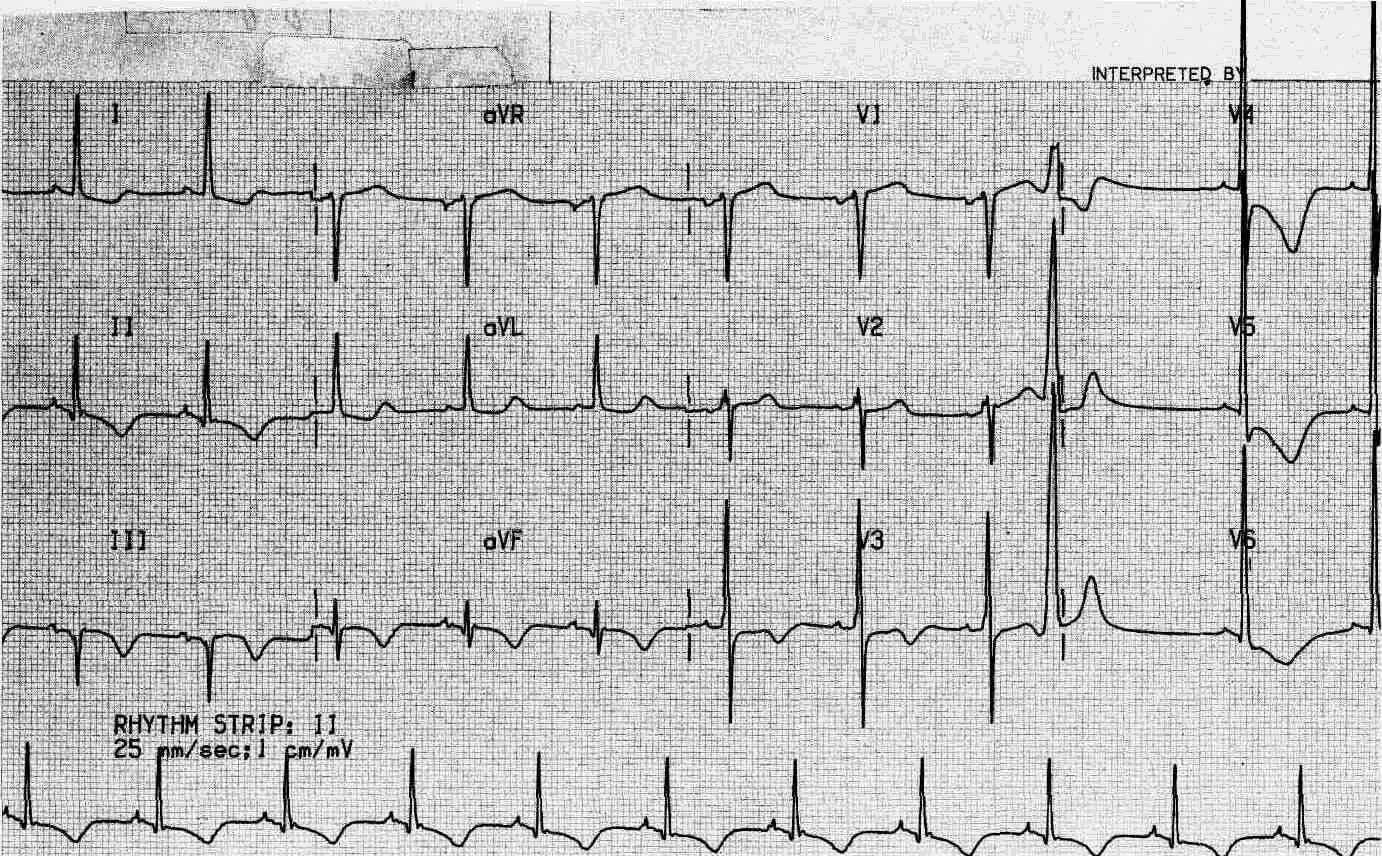 Задания:1. Определите основные симптомы и синдромы.2. Поставьте предварительный диагноз.Образец ответа к задаче №51. Синдром острой коронарной недостаточности (боли за грудиной с иррадиацией в левое плечо, лопатку. Боль приступообразная, возникающая во время быстрой ходьбы, длится 3-5 минут, в покое быстро проходит. отец и старший брат перенесли инфаркт миокарда.), синдром артериальной гипертензии (над аортой – акцент II тона. АД – 170/100 мм рт. ст.), синдром гипертрофии левого желудочка (незначительное расширение сердца влево, ЭКГ: признаки гипертрофии левого желудочка), синдром нарушения ритма и проводимости (Пульс аритмичен, ЭКГ: желудочковая экстрасистола).2. Предварительный диагноз: ИБС – стабильная стенокардия напряжения, ФК II, желудочковая экстрасистолия. Артериальная гипертензия.2.2. Контроль за результатами учебной деятельности учащихся по отработке умений и навыков:2.2.1. демонстрация учащимися практических навыков друг на другеВо время выполнения практических навыков из учащихся выбирается «консультант», контролирующий правильность выполнения навыков с помощью оценочного листа (чек-листа) (табл.1); по выполнении практических навыков «консультант» записывает количество набранных баллов в ведомость учета результатов учебной деятельности учащихся по выполнению практических навыков (табл.2). С целью оптимального использования урочного времени пункт 2.2.1. целесообразно проводить параллельно с решением клинических проблемно-ситуационных задач.Алгоритм выполнения практических навыков:«Определение верхушечного толчка», «Определение относительной сердечной тупости», «Аускультация сердца»Симуляционное оборудование Антисептик для обработки рук, фонендоскоп, спиртовая салфетка (или спирт 70 % и  ватные шарики), медицинская документация, кушетка, стол, стул для пациента, манекен с возможностью аускультации сердца, запас батареек (если тренажер предусматривает их использование), мешки для сбора мусора класса А и Б. Табл.1. «Развёрнутая версия оценочного листа (чек-листа) определения верхушечного толчка, относительной сердечной тупости, аускультации сердца». Шкала оценки результатов учебной деятельности при демонстрации практического навыка «Определение верхушечного толчка, относительной тупости сердца, аускультация сердца»Табл.2 «Ведомость учета результатов учебной деятельности учащихся по выполнению практических навыков»2.2.2. Работа на симуляционном оборудованииУ симуляционного оборудования для контроля качества ответов учащихся выбирается учащаяся. Ответы записываются в лист учёта результатов учебной деятельности учащихся на симуляционном оборудовании (табл.3).Не участвующие в работе с симуляционным оборудованием учащиеся знакомятся с дополнительным учебным материалом по изучаемой теме.Табл. 3 лист учёта результатов учебной деятельности учащихся на симуляционном оборудованииШкала оценки результатов учебной деятельности при работе на симуляционном оборудовании «Аускультация сердца»2.2.3 Контроль за результатами учебно-исследовательской деятельности:2.3.1 Заслушивание реферативного сообщения по теме «Методы функциональной диагностики ИБС».Учащаяся по заданию, данному на предыдущем занятии, сообщает подготовленное реферативное сообщение по теме: «Методы функциональной диагностики ИБС». 2.4. Закрепление знаний учащихся методом блиц-опроса по изученной темеПреподавателем задаются вопросы, требующие односложного ответа от учащихся по изученной теме.2.5. Формирование новых умений и навыков к следующему занятию:2.5.1. Демонстрация алгоритма выполнения практического навыкаПреподавателем демонстрируется перед учебной аудиторией практический навык к следующему занятию.2.5.2. Работа учащихся с учебной информацией к следующему практическому занятиюУчащиеся ознакамливаются с алгоритмами проведения практических навыков к следующему занятию: методикой пальпации органов брюшной полости.2.5.3. Апробирование учащимися новых навыков друг на друге в учебной аудиторииУчащиеся в присутствии преподавателя пробуют выполнять новый практический навык «Методика пальпации органов брюшной полости».3.Заключительный этап3.2. РефлексияПроводится методом «Заверши фразу…». Учащиеся должны завершить фразу, записанную на бумаге и выданную каждому учащемуся:3.3. Подведение итогов занятия. Выставление отметок и комментарииПреподаватель подводит итоги работы и анализирует проведенное учебное занятие. Отметка выставляется согласно интегральной 10-балльной шкале оценки результатов учебной деятельности по учебной дисциплине с учётом заполнявшегося на протяжении занятия маршрутного листа. Ошибки комментируются, указываются существенные и несущественные ошибки.3.4. Домашнее задание. Тема: «Субъективные и объективные методы обследования пациентов с заболеваниями пищеварительной системы».Литература: Лис «Пропедевтика внутренних болезней», с.244-260Навыки:Методика обследования пациентов.Пальпация органов брюшной полости.Реферативное сообщение по теме: «Диагностическое значение глубокой пальпации живота».№ п/пОсновные этапы учебного занятияТехнология занятияТехнология занятияТехнология занятияВремя№ п/пОсновные этапы учебного занятияМетодыобученияСредства обучения и контроляФормыорганизацииучебной деятельностиВремяI. Подготовительный этап I. Подготовительный этап I. Подготовительный этап I. Подготовительный этап I. Подготовительный этап I. Подготовительный этап 1.1Организационный момент: взаимное приветствие, проверка посещаемости, выяснение причин отсутствия учащихся, готовности учащихся к учебному занятию, проверка внешнего вида учащихсяжурналучебных занятийфронтальная1.2Рефлексияметод «Нарисуй настроение»фронтальная1.3Постановка целей и мотивация учебной деятельностифронтальнаяII. Основной этапII. Основной этапII. Основной этапII. Основной этапII. Основной этапII. Основной этап2.1Контроль исходных знаний по теме: Методы обследования пациента с заболеваниями органов сердечно-сосудистой системыКонтроль исходных знаний по теме: Методы обследования пациента с заболеваниями органов сердечно-сосудистой системыКонтроль исходных знаний по теме: Методы обследования пациента с заболеваниями органов сердечно-сосудистой системыКонтроль исходных знаний по теме: Методы обследования пациента с заболеваниями органов сердечно-сосудистой системыКонтроль исходных знаний по теме: Методы обследования пациента с заболеваниями органов сердечно-сосудистой системыПроверка домашнего задания учащихся:2.1.1. устный опросрепродуктивныйобразец ответафронтальная2.1.2. письменный опросчастично-поисковыйКТК, образец ответа, шкала оценки результатов учебной деятельности учащихсяиндивидуальная2.1.3. решение клинических проблемно-ситуационных задачпроблемныйвопросы, образец ответа, шкала оценки результатов учебной деятельности учащихсяиндивидуальная2.2Контроль за результатами учебной деятельности учащихся по отработке умений и навыков:Контроль за результатами учебной деятельности учащихся по отработке умений и навыков:Контроль за результатами учебной деятельности учащихся по отработке умений и навыков:Контроль за результатами учебной деятельности учащихся по отработке умений и навыков:Контроль за результатами учебной деятельности учащихся по отработке умений и навыков:2.2.1. демонстрация учащимися практических навыков друг на друге2.2.2. работа с симуляционным оборудованиемпроблемныйпроблемныйгрупповаягрупповая2.3Контроль за результатами научно-исследовательской деятельности:Контроль за результатами научно-исследовательской деятельности:Контроль за результатами научно-исследовательской деятельности:Контроль за результатами научно-исследовательской деятельности:Контроль за результатами научно-исследовательской деятельности:2.3.1. Заслушивание реферативного сообщения по теме: «Функциональные методы диагностики ИБС»исследовательскийреферативное сообщениеиндивидуальная2.4Формирование новых умений и навыков к следующему занятию:Формирование новых умений и навыков к следующему занятию:Формирование новых умений и навыков к следующему занятию:Формирование новых умений и навыков к следующему занятию:Формирование новых умений и навыков к следующему занятию:2.4.1. работа учащихся с учебной информацией 2.4.2. демонстрация алгоритма выполнения практического навыка2.4.3. апробирование учащимися новых навыков друг на друге в учебной аудиторииIII.Заключительный этап III.Заключительный этап III.Заключительный этап III.Заключительный этап III.Заключительный этап III.Заключительный этап 3.1Закрепление знаний учащихся по изученной теме методом блиц-опросарепродуктивныйузловые вопросы по темеиндивидуальная3.2Рефлексияметод «Заверши фразу…»фронтальная3.3Подведение итогов занятия. Выставление отметок и комментариижурнал учебных занятий, шкала оценки результатов учебной деятельностииндивидуальная3.4Домашнее задание. Тема «Субъективные и объективные методы обследования пациентов с заболеваниями пищеварительной системы»репродуктивныйчастично-поисковыйрепродуктивныйучебник Лис М.А., «Пропедевтика внутренних болезней», с. 244-260Навыки:Методика обследования пациентовПальпация органов брюшной полостиСообщение по теме: «Диагностическое значение глубокой пальпации живота»фронтальная№ п/пВопросыДайте определение ИБС, охарактеризуйте этиологию, патогенез и классификациюОпишите классификацию, клиническую картину и диагностику стенокардииОхарактеризуйте клиническую картину и диагностику инфаркта миокардаДайте определение, классификацию острой сердечной недостаточности, назовите ее этиологические факторыОпишите клиническую картину и диагностику острой левожелудочковой недостаточностиОпишите клиническую картину и диагностику острой правожелудочковой недостаточностиДайте определение обмороку, опишите этиологию, клиническую картинуДайте определение коллапсу, опишите клиническую картину, назовите этиологические факторыОхарактеризуйте этиологию, виды. клиническую картину шокаПеркуссияАускультация Расширение границы относительной сердечной тупости влевоПриглушение I тона на верхушке Стенокардия  Инфаркт миокарда Напряжения Спонтанная Вариантная Ангинозная Астматическая Малосимптомная Мозговая Острейшая Острая Подострая Рубцевания Сегмент ST резко приподнят над изолинией, образует дугу, обращенную выпуклостью кверху, сливающуюся непосредственно с высоким положительным зубцом TШирокий и глубокий зубец Q, снижается зубец R. Чем глубже и шире зубец Q, тем меньше зубец R. Зубец Q может уменьшиться или даже исчезнуть, а вольтаж зубца R может несколько увеличиться. Сегмент ST находится на изоэлектрической линии, зубец T становится менее отрицательным, или сглаженным, или слабоположительнымШирокий и глубокий зубец Q, снижается зубец R. Чем глубже и шире зубец Q, тем меньше зубец R. Сегмент ST изоэлектричен, зубец T глубокий, отрицательный, равностороннийШирокий и глубокий зубец Q, снижается зубец R. Чем глубже и шире зубец Q, тем меньше зубец R. Сегмент ST начинает постепенно снижаться, но остается выше изолинии, а зубец T становится отрицательнымОсмотр (при тяжелой ангинозной форме)Осмотр (в торпидную фазу шока)Осмотр (при астматической форме)Пациент адинамичен, безучастен, черты лица заостреныКожные покровы бледные, покрыты липким потом. Пациент беспокоен Смешанная одышка, удушье, вынужденное положение ортопноэ, кашель, дистанционные влажные хрипы, клокочущее дыханиеПальпация Аускультация ПеркуссияПульс слабого наполнения и напряжения, нитевидный, учащенный, аритмичныйРасширение левой границы относительной сердечной тупостиТоны глухие, аритмичные, может выслушиваться ритм «галопа». АД повышается в период болей, а затем снижаетсяВерхушечный толчок разлитой, низкий, слабыйСистолический шум на верхушке, у левого края грудины и у основания мечевидного отросткаВыраженная сердечная талияКласс IКласс IIКласс IIIКласс IVПриступы возникают при ходьбе по ровной местности в обычном темпе при нормальных условиях. Выраженное ограничение физической активностиПриступы возникают при быстрой ходьбе, быстром подъеме по лестнице, после еды, на холоде, в ветренную погоду, под влиянием эмоционального стресса. Небольшое ограничение физической активности Пациент хорошо переносит физические нагрузки. Приступы возникают при очень интенсивной, резкой или продолжительной физической нагрузкеПриступы возникают при минимальных физических нагрузках, в покое. Невозможность выполнять любой вид физической деятельности без возникновения неприятных ощущенийкрупноочаговый (трансмуральный) а. с патологическим зубцом Q на ЭКГмелкоочаговыйб. без патологического зубца Q1. АнгинознаяА. жалобы и объективные признаки острого нарушения мозгового кровообращения.2. АстматическаяБ. интенсивная боль в эпигастральной области, тошнотой, рвотой, частая клиника острого живота.3. АбдоминальнаяВ. сильнейшая боль за грудиной или слева от грудины, иррадиирующая в левую лопатку, плечо, левую руку4. АритмическаяГ. слабость, адинамия, общее недомогание, особенно у пожилых лиц.5. Мозговая (апоплексическая)Д. различные нарушения ритма6. МалосимптомнаяЕ. напоминает острую левожелудочковую недостаточность, болевой синдром выражен слабо или вовсе отсутствует1. ОстрейшаяА регистрируется патологический глубокий и широкий зубец Q и снижается зубец R (продолжительность до 10 дней)2. ОстраяБ комплекс QRS остается таким же, как и в острую стадию, сегмент ST изоэлектричен, зубец Т глубокий, отрицательный, равносторонний (продолжительность составляет 4-5 недель)3. ПодостраяВ сегмент ST резко приподнят над изолинией, образует дугу, обращенную выпуклостью кверху, сливающуюся непосредственно с высоким положительным зубцом Т (продолжается от 20 минут до 2 часов)4. Стадия рубцеванияГ комплекс QRS остается прежним, но через год и более патологический зубец Q может уменьшиться или даже исчезнуть, а вольтаж зубца R может несколько увеличиться1. ИМ передней стенкиА  а) переднебоковой     б) переднеперегородочный     в) передневерхушечный2. ИМ задней стенкиБ    а) заднедиафрагмальный      б) заднебоковой      в) заднебазальный1. Развивающийся ИМначиная с 29 суток2. Острый ИМот 7 до 28 суток 3. Рубцующийся ИМот 6 часов до 7 суток4. Заживший ИМот 0 до 6 часовСтенокардия Инфаркт миокарданапряжения спонтанная вариантная ангинозная астматическая малосимптомная мозговая А. Осмотр при тяжелой ангинозной формеБ. Осмотр в торпидную фазу кардиогенного шокаВ. Осмотр при астматической формеа. смешанная одышка, удушье, вынужденное положение, ортопноэ, кашель, дистанционные влажные хрипы, клокочущее дыханиеб. пациент адинамичен, безучастен, черты лица заостреныв. кожные покровы бледные, покрыты липким потом. Пациент беспокоенКласс IКласс IIКласс IIIКласс IVПриступы возникают при минимальных физических нагрузках, в покое. Невозможность выполнять любой вид физ. деятельности без возникновения неприятных ощущенийПриступы возникают при ходьбе по ровной местности в обычном темпе при нормальных условиях. Выраженное ограничение физической активности Приступы возникают при быстрой ходьбе, быстром подъеме по лестнице, после еды, на холоде, в ветренную погоду, под влиянием эмоционального стресса. Небольшое ограничение физ. активности Пациент хорошо переносит физические нагрузки. Приступы возникают при очень интенсивной, резкой или продолжительной физической нагрузкеОстрейшая Острая Подострая Г.     РубцеванияСегмент ST резко приподнят над изолинией, образует дугу, обращенную выпуклостью кверху, сливающуюся непосредственно с высоким положительным зубцом TШирокий и глубокий зубец Q, снижается зубец R. Сегмент ST находится на изоэлектрической линии, зубец T становится менее отрицательным, или сглаженным, или слабоположительнымШирокий и глубокий зубец Q, снижается зубец R. Сегмент ST начинает постепенно снижаться, но остается выше изолинии, зубец T слит с сегментом STШирокий и глубокий зубец Q, снижается зубец R. Сегмент ST изоэлектричен, зубец T глубокий, отрицательный, равностороннийвариант 1вариант 1вариант 2вариант 2вариант 3вариант 3ааааабббабааббабабвгбаааагдгбва, д, еа, б, га, да, в, г, еа, в, г, еа, б, в, дв, да, ва, б, да, б, гв, да, в, г, д, еа, в, г, да, в, д, еа, в, дсердечной мышцы, атеросклероз коронарных артерийнапряжения и спонтаннуюболевой чувствительности, Захарьина-Гедакровоснабжении, доставкой кровивпервые возникшую, стабильную и прогрессирующую.не изменены, сосудистый пучокатеросклеротического сужения, тромбоцитарных агрегатов, спазма (сужения)грудиной, слева, приступообразная, сжимающая, страха смертиI, верхушке, II, аорте, аритмий, экстрасистолииболевой синдром, грудиной, слева, атеросклероза, ангиоспазмафизической нагрузкой, артериального давления, психоэмоциональнымвыраженное, двух, III.ишемия миокардабледные, потливость, кулакатяжести течения, четыре функциональных классаА-б  Б-бА-в  Б-б  В-а  Г-гА-г Б-в В-б Г-аА-а,б,в   Б-г,д,е,зА-а, Б-бА-а, б, в   Б-г,д,е,жА-а  Б-г  В-в  Г-бА-в Б-б В-аА-в Б-б В-аА-б Б-а В-вА-г  Б-в  В-б  Г-аА-г  Б-в  В-б  Г-аА-а,г   Б-в   В-бА-а  Б-в  В-г  Г-бА-а  Б-в  В-г  Г-бКол-во правиль-ных ответов( %)Кол-во правильных ответов(СОТ)Кол-во правильных ответов(СОТ)Кол-во правильных ответов(СОТ)Отметка  в баллахВариант 1Вариант 2Вариант 3100 %67626910 б.99 – 95 %676268-66994 – 90 %66-6461-5965-62889 – 80 %63-6058-5661-55779 – 70 %59-5455-5054-48669 – 60 %53-4749-4347-41559 – 50 %46-4042-3740-35449 – 39 %39-3436-3134-27338 – 20 %33-2630-2426-14219 – 1 %25-1323-1213-110%12-111-100№ п/пПеречень действий (элементов)Кол-во баллов за выполненное действиеПоздороваться с пациентомПредставиться, обозначить свою роль 1 баллСпросить у пациента, сверяя с медицинской документацией Фамилию ИмяОтчествоВозраст1 баллОсведомиться о самочувствии пациента Информировать пациента о процедуре осмотра и получить согласие на её проведение 1 баллУбедиться в наличие всего необходимого для проведения навыка Обработать руки гигиеническим способом перед началом манипуляции 1 баллПридать пациенту удобное положение: стоя, сидя или лежа1 баллПопросить пациента освободить грудную клетку от одежды1 баллОпределение верхушечного толчкаОпределение верхушечного толчкаОпределение верхушечного толчкаПоложить ладонь правой руки на грудь обследуемого, основанием кисти к грудине, а пальцами к подмышечной области между 4 и 7 ребрами2 баллаТремя согнутыми пальцами, поставленными перпендикулярно к поверхности грудной клетки, уточнить место верхушечного толчка, продвигая их по межреберьям снаружи кнутри до того места, где при надавливании с умеренной силой ощущаются приподнимающие движения верхушки сердца (в норме – в 5-ом межреберье на 1-1,5 см кнутри от левой среднеключичной линии)3 баллаОпределение границ относительной сердечной тупостиОпределение границ относительной сердечной тупостиОпределение границ относительной сердечной тупостиОпределить нижнюю границу правого легкого по среднеключичной линии (в норме VI ребро)2 баллаОпределить правую границу относительной сердечной тупости. Для этого подняться на одно межреберье вверх, установить палец –плессиметр параллельно грудине в IV межреберье и перкутировать до притупления (в норме правая граница в IV межреберье на 1см  кнаружи от правого края грудины)3 баллаОпределить левую границу относительной сердечной тупости. Для этого найти верхушечный толчок (в норме в пятом межреберье на 1-1,5 см кнутри от левой среднеключичной линии). Установить палец-плессиметр кнаружи от него параллельно грудине и перкутировать по направлению к грудине до притупления (в норме левая граница относительной сердечной тупости совпадает с верхушечным толчком) 3 баллаОпределить верхнюю границу относительной сердечной тупости. Для этого палец-плессиметр установить на линию, проходящую на 1 см наружу от левой грудинной линии и перкутировать вниз до  притупления (в норме на уровне III ребра слева)3 баллаАускультация сердцаАускультация сердцаАускультация сердцаУстановить фонендоскоп над точкой выслушивания митрального клапана – в пятое межреберье на 1-1,5 см кнутри от левой среднеключичной линииоценить сердечные тоны над митральным клапаном3 баллаУстановить фонендоскоп над точкой выслушивания аортального клапана – во второе межреберье справа от грудиныоценить сердечные тоны над аортальным клапаном3 баллаУстановить фонендоскоп над точкой выслушивания клапана легочной артерии – во второе межреберье слева от грудиныоценить сердечные тоны над клапаном легочной артерии3 баллаУстановить фонендоскоп над точкой выслушивания трехстворчатого клапана – у основания мечевидного отростка грудины оценить сердечные тоны над трехстверчатым клапаном3 баллаУстановить фонендоскоп над точкой выслушивания аортального клапана в точке Боткина-Эрба – у места прикрепления к грудине 3-4 ребер слеваоценить сердечные тоны над аортальным клапаном в точке Боткина-Эрба3 баллаВнести полученные данные в лист наблюдения (сделать устное  заключение)1 баллПродезинфицировать головку фонендоскопа методом двукратного протирания 70% спиртом1 баллПоблагодарить пациента.  1 баллОбработать руки гигиеническим способом после манипуляции.1 баллЗа каждое непоследовательное выполнение действий снимается 1 баллЗа каждое непоследовательное выполнение действий снимается 1 баллмаксимальное количество баллов – 41 Кол-во правильных ответов( %)Кол-во правильных ответов(СОТ)Отметка  в баллах100 %4110 б.99 – 95 %40-39994 – 90 %38-37889 – 80 %36-33779 – 70 %32-29669 – 60 %28-25559 – 50 %24-21449 – 39 %20-16338 – 20 %15-8219 – 1 %7-110%00№ п/пФ.И.О. уч-сяКол-во балловИгнатьева Д.Д.Крук В.А.Кузьменчук А.Д.  Куц А.А.Литвяк А.Н.Лойчиц Д.А.Ляшкевич А.Н.Макуха Е.А.Рагель А.О.№ п/пФ.И.О. уч-сясердце,нормасердце,синусовая брадикардиясердце, усиление I и IIнад аортой и ЛА тонасердце,систолический шумсердце,диастолический шумсердце,шум трения перикардасердце,экстрасистолиясердце,эмбриокардиясердце,ритм перепеласердце,ритм галопаИгнатьева Д.Д.Крук В.А.Кузьменчук А.Д.Куц А.А.Литвяк А.Н.Лойчиц Д.А.Ляшкевич А.Н.Макуха Е.А.Рагель А.О.максимальное число отгаданных ответов - 10максимальное число отгаданных ответов - 10максимальное число отгаданных ответов - 10максимальное число отгаданных ответов - 10максимальное число отгаданных ответов - 10максимальное число отгаданных ответов - 10максимальное число отгаданных ответов - 10максимальное число отгаданных ответов - 10максимальное число отгаданных ответов - 10максимальное число отгаданных ответов - 10максимальное число отгаданных ответов - 10максимальное число отгаданных ответов - 10Кол-во правильных ответовПроцент правильных ответовОтметка10100 %10б.999 – 95 %9 б.894 – 90 %8 б.789 – 80 %7 б.679 – 70 %6 б.569 – 60 %5 б.459 – 50 %4 б.349 – 39 %3 б.238 – 20 %2 б.119 – 1 %1 б. №ВопросыКакие существуют виды стенокардии?Что наиболее часто вызывает инфаркт миокарда?Какой зубец на ЭКГ отражает при инфаркте миокарда рубец?Куда иррадиирует боль при стенокардии?Чем купируется боль при стенокардии?Что происходит с сознанием при коллапсе?Что происходит с АД при шоке?Какие признаки характерны для недостаточности по малому кругу кровообращения?Что такое тотальная сердечная недостаточность?№Вопросы«Сегодня на занятии я узнал(а), что…»«Для меня сегодня оказалось новым то, что…»«Изучение сердечно-сосудистой недостаточности побудило меня к ….»«Я теперь точно знаю, что при ИБС …»«Это занятие подтвердило моё предположение в том, что … »«Для себя я почерпнул(а) на сегодняшнем занятии то, что…»«Оказывается, что …»«Для меня, на удивление, оказалось неожиданным то, что...»«Благодаря занятию я ещё больше убедился(ась) в том, что …»РольУстн.опр.Устн.опр.Практ. навыкиПракт. навыкиПисьм.опр.Письм.опр.Сумма баллИтоговаяРольУстный .вопросЗадачиНавык «пальпация, перкуссия, аускультация сердца»Работа на симуляционном оборудовании.ТестыНавыкиСумма баллИтоговаяИгнатьева Дарья Дмитриевназад.Крук Вероника Анатольевнаконс.Кузьменчук Аресний ДмитриевичКуц Анастасия Александровназад.Литвяк ААнастасия НиколаевнаЛойчиц Дмитрий АлександровичЛяшкевич Альбина НиколаевнаМакуха Елена Александровназад.Рагель Александра Олеговназад.